Cílová skupinaJak na účinnou reklamu?________________________________________________________Charakteristika cílové skupiny:Je ohraničená počtem, věkem, zájmem, bydlištěm a podobně.Má společná očekávání (potřeby).Jak se do projektu zapojí?Jak cílové skupiny oslovíme, jak s nimi budeme komunikovat?Co jejich zapojení do projektu přinese nám a jim?Vlastní popis cílové skupinyDefinujte pro svůj projekt jednotlivé cílové skupiny a doplňte informace do tabulky. Autor: Tomáš Botlík Nuc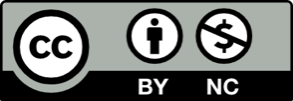 Toto dílo je licencováno pod licencí Creative Commons [CC BY-NC 4.0]. Licenční podmínky navštivte na adrese [https://creativecommons.org/choose/?lang=cs].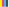 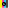 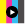 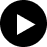 Číslo skupinyCílová skupinaOčekávání a potřeby cílové skupinyJak je oslovíme?Proč je potřebujeme?Co to přinese jim a co mně/nám?